Výroční zpráva 2019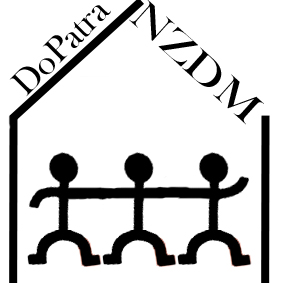 Duha o.p.s.	NZDM DoPatraJulia Fučíka 873							Karla IV. 83 	                                                                                           504 01 Nový Bydžov						            504 01 Nový BydžovIČ: 25999150								dopatra@email.cz495 491 180, 736 601 096	495 260 704www.pomocseniorum.cz	www.dopatra.czÚvodV Nízkoprahovém zařízení pro děti a mládež DoPatra od počátku fungují 
2 nízkoprahové kluby usilující o pozitivní změnu v životním způsobu dětí a mládeže od 6 do 26 let. Klub Čásek 6 – 12 let a klub Čas 13 – 26 let. Od 1. 1. 2017 je toto rozdělení pouze interní záležitostí a NZDM DoPatra je registrováno jako jedna sociální služba. V NZDM chceme nabídkou bezpečného prostoru a sociálních služeb pro smysluplné trávení volného času předcházet rizikům spojeným s nepříznivou sociální situací uživatelů.PosláníNízkoprahové zařízení pro děti a mládež DoPatra nabízí podporu a pomoc při změně v životním způsobu dětí, mládeže a mladých dospělých v nepříznivé sociální situaci ve věku 
6 – 26 let. Nabídkou bezpečného prostoru pro smysluplné trávení volného času chceme být dětem, mládeži a mladým dospělým ze sociálně vyloučené lokality nebo ohrožené sociálním vyloučením nápomocni, aby dosáhli příležitostí a možností, které by jim pomohli plně se zapojit do ekonomického, sociálního i kulturního života společnosti a žít způsobem, který je ve společnosti považován za běžný.ČinnostiSlužba je poskytována v souladu s právní úpravou dle zákona č. 108/2006 Sb., 
o sociálních službách a prováděcí vyhláškou č. 505/2006 Sb., zákona o sociálních službách 
a naplňuje činnosti dle Standardů kvality sociálních služeb. Činnosti vyplývající ze zákona:Výchovné, vzdělávací a aktivizační činnostiSociálně terapeutické činnosti Pomoc při uplatňování práv a oprávněných zájmů Zprostředkování kontaktu se společenským prostředím.V roce 2019 navštívilo NZDM DoPatra celkem 126 dětí, mládeže a mladých dospělých ve věku 6 – 26 let, z nichž 104 bylo uživatelem služby.  Bylo poskytnuto celkem 7 044 služeb při 3 169 kontaktech. Z poskytovaných služeb uživatelé nejvíce využili zajištění podmínek pro přiměřené vzdělávání (pomoc se školou), práce se skupinou C (aktivity ve skupině, taneční 
a dramatický kroužek Děti z města), akce (veřejné akce, soutěžní odpoledne apod.), volnočasové aktivity (výtvarné činnosti, volnočasové činnosti, práce na PC) či kontaktní rozhovor. Některé aktivity proběhly i mimo prostory NZDM. Uživatelé nejčastěji projevují zájem 
o návštěvu víceúčelového sportovního hřiště. Během prázdninového provozu jsme zaznamenali v NZDM nejmenší počet kontaktů z celého roku, z důvodu velmi teplého počasí a nízké nezaměstnanosti, díky které mělo mnoho uživatelů z klubu Čas brigádu. V průběhu roku se realizovaly různé besedy, například Kam po škole?, Vysvědčení, Suchý únor (viz. Alkohol a dětský organismus), Třídění odpadu, Já a ochrana životního prostředí, Prázdninová rizika, Bezpečný partnerský život (sex, láska), a jako poslední v roce Vánoční svátky – tradice a zvyky. Tento rok proběhla i beseda s odborníkem a to s policistou 
a kurátorem. Také jsme se zúčastnili exkurze na místní policejní stanici.NZDM DoPatra pořádalo v roce 2019 dvoje dny otevřených dveří spojené s výstavou. První velikonoční výstavu navštívilo cca 240 osob. Dále proběhla i Vánoční výstava, kterou navštívilo cca 190 osob. Návštěvníci přicházeli především z řad základních a mateřských škol v Novém Bydžově a mohli si prohlédnout jak výrobky uživatelů, tak i prostory NZDM DoPatra a získat informace o poskytovaných službách.Ani v rámci tanečního a dramatického kroužku Děti z města jsme nezaháleli. V květnu jsme se zúčastnili taneční přehlídky Skok za krokem v Chlumci nad Cidlinou. Zde se žádné ceny nerozdávali, ale spokojení jsme si odvezli nové nápady a postřehy od ostatních tanečních skupin, jejichž vystoupení jsme sledovali. V září jsme byli pozváni na veřejnou kulturní akci Food festival, kterou pořádalo město Nový Bydžov, kde jsme předvedli taneční sestavy, které jsme se v klubu naučili a sklidili jsme obrovský potlesk a úsměvy diváků. Dále jsme byli pozvání na tradiční Vánoční besídku v domově s pečovatelskou službou Duha, kde jsme předvedli své dovednosti i babičkám a dědečkům.Naši uživatelé se dne 14. dubna 2019 zúčastnili turnaje v kopané „Czech Roma Cup Juniors“ v Pardubicích, který organizoval zájmový spolek Roma Vision. Jsme rádi, že se tohoto turnaje naši uživatelé zúčastnili z vlastní iniciativy. My jsme jim v rámci našich služeb poskytli jen podporu a prostory k tréninku.Tento rok jsme se v rámci síťování představili na setkání pod názvem „Spolupráce škol 
a sociálních služeb při podpoře dětí v problematické situaci či ohrožení“, který zorganizoval OSPOD Nový Bydžov. Dále jsme se zapojili do projektu „Rozvoj dostupnosti a kvality sociálních služeb v Královéhradeckém kraji VI“, v rámci tohoto projektu k nám dojížděl konzultant, s kterým jsme spolupracovali po dobu 6 měsíců. V rámci spolupráce jsme se zúčastnili představení organizace Laxus o. s., kde nám byly předneseny výsledky šetření na Novobydžovsku, poté nás navštívila terénní pracovnice, která nám zde nechal a informační letáky a vizitky.V roce 2019 proběhla změna jednoho z pracovníků v sociálních službách, přesněji v květnu 2019, kdy odešla Veronika Wajsová a nastoupila Bc. Michaela Šefčíková, DiS. Klub ČásekKlub Čásek je určen pro děti a mládež v nepříznivé sociální situaci ve věku 6 – 12 let. V roce 2019 ho navštívilo 58 zájemců a uživatelů, proběhlo 1 801 kontaktů, při kterých bylo poskytnuto 3 590 služeb.Klub ČasKlub Čas je určen pro mládež a mladé dospělé v nepříznivé sociální situaci ve věku 13 – 26 let. V roce 2019 ho navštívilo 68 zájemců a uživatelů, proběhlo 1 368 kontaktů, při kterých bylo poskytnuto 3 454 služeb.Otevírací doba klubu Individuální poradenstvíStatistiky docházky od 1. 1. 2019 do 31. 12. 2019Počet unikátních uživatelů v jednotlivých měsících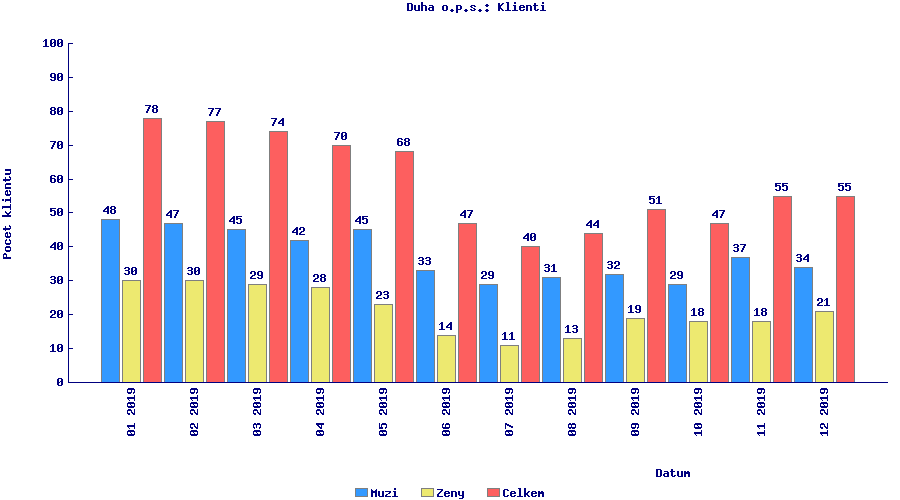 Počet prvních kontaktů v jednotlivých měsících 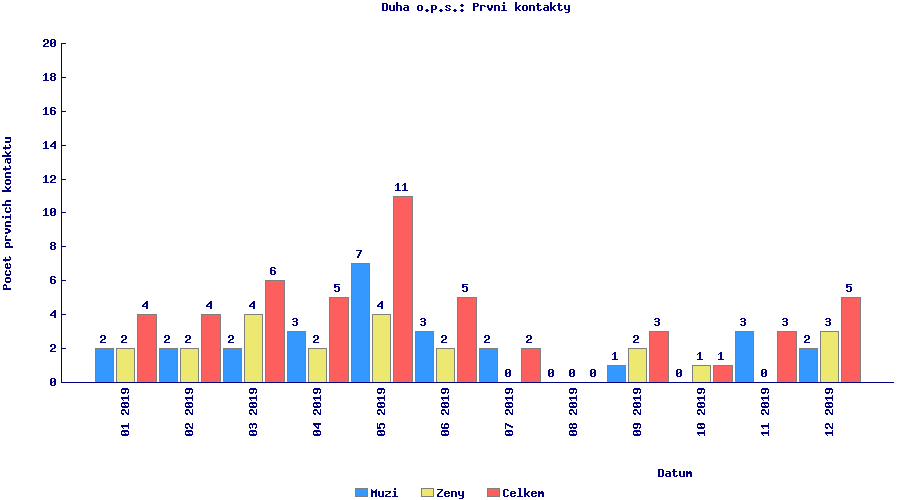 Počet kontaktů v jednotlivých měsících 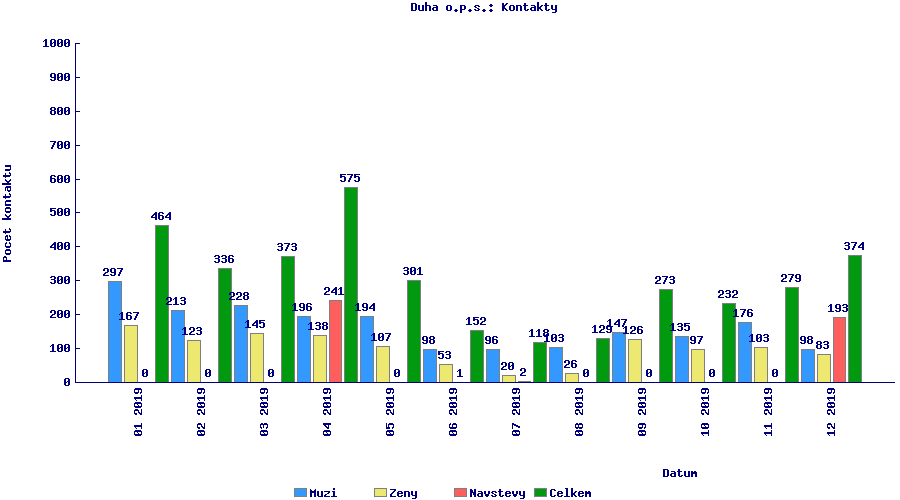 Počet vykonaných služeb v jednotlivých měsících 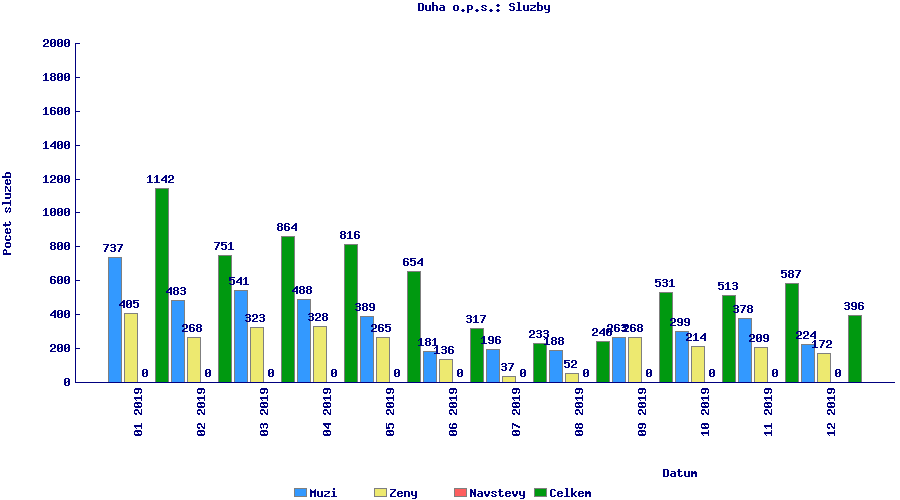 Statistiky služeb docházky od 1. 1. 2019 do 31. 12. 2019Personální obsazeníProvoz zařízení zajišťovalo pět pracovníků:Ing. Štěpánka Holmanová – ředitelka organizace Duha o.p.s.Bc. Hana Řeháčková, DiS.Veronika Wajsová – pracovník v sociálních službách do 30. 4. 2019Bc. Michaela Šefčíková, DiS.  – pracovník v sociálních službách od 1. 5. 2019Štefan Bužo – pracovník v sociálních službáchVýroční zprávu zpracovali:Štefan BužoBc. Michaela Šefčíková, DiSV Novém Bydžově dne 10. 1. 2020Pondělí (Čásek)14:00 – 18:00Úterý (Čas)14:00 – 18:00Středa (Čásek)14:00 – 18:00Čtvrtek (Čas)14:00 – 18:00Pátek8:00 – 16:00Hledaná dataPočet záznamůPočet záznamůPočet záznamůPočet záznamůmužiženycelkemPočet unikátních uživatelů7650126Počet prvních kontaktů272249Počet kontaktů198111883606Počet vykonaných služeb436726777044Kolika uživatelům poskytnuta služba7650126Druhy sociálních služebPočet poskytnutíPočet poskytnutíPočet poskytnutíPočet poskytnutíKolika uživatelům poskytnutoKolika uživatelům poskytnutoKolika uživatelům poskytnutoKolika uživatelům poskytnutoMužiŽenyCelkemMužiŽenyCelkemZákladní činnosti106100206312556Výchovné, vzdělávací a aktivizační činnosti3 2432 0855 328603494Zprostředkování kontaktuse společenským prostředím 239136375452570Sociálně terapeutické činnosti603264877542781Pomoc při uplatňování práv a oprávněných zájmů1669225843      2770Celkem436726777044nelzenelzenelze